Bik pasme limuzin »KIMAVEC«L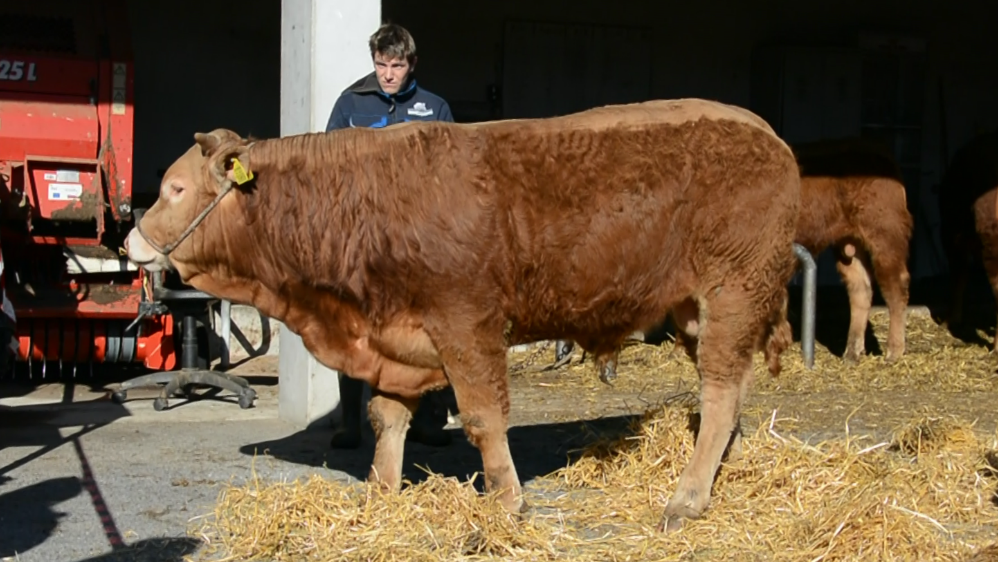 SI 25373969 KIMAVEC, roj.: 30.01.2021, rej.: Matej Mihelčič, Vavpča vas, kat.: PP-VKimavec je potomec nemškega bika Kirusa, po materini strani pa ima v svojem rodovniku tudi znanega francoskega bika Mas du Clo. Še posebej v testu se je odlikoval po visokih dnevnih prirastih. Spada v vzrejni tip bikov.VIDEO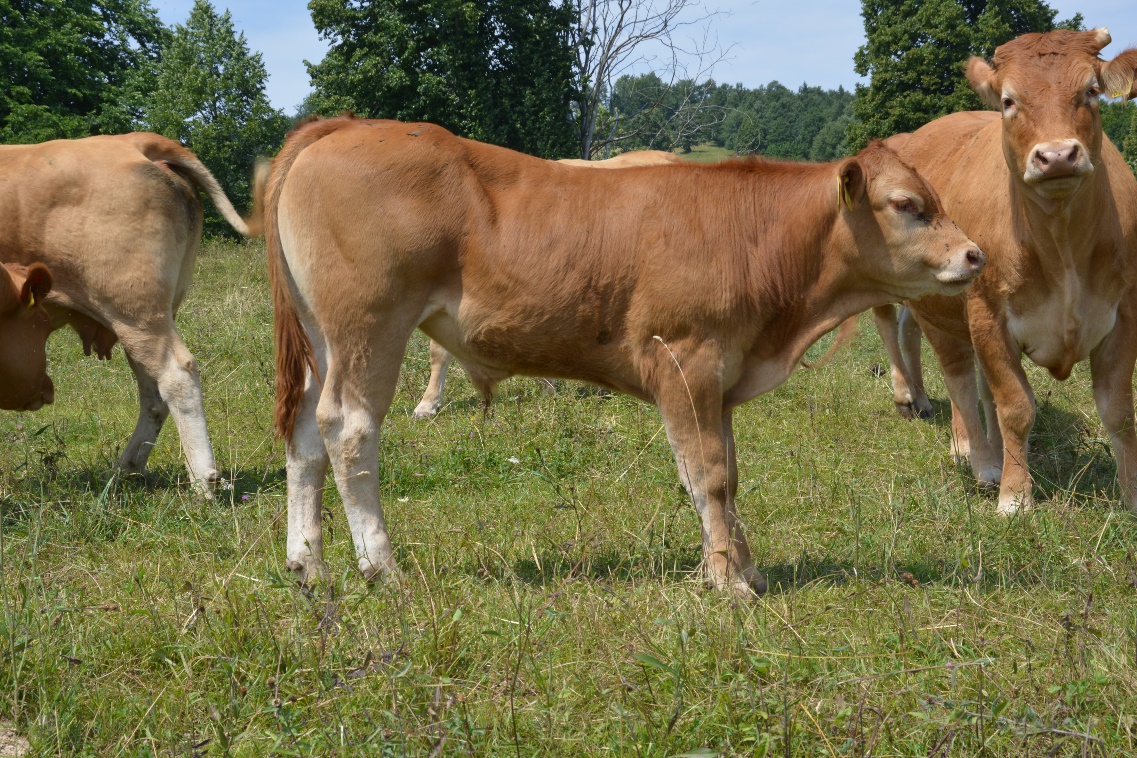 SI 25373969 KIMAVEC (kot tele)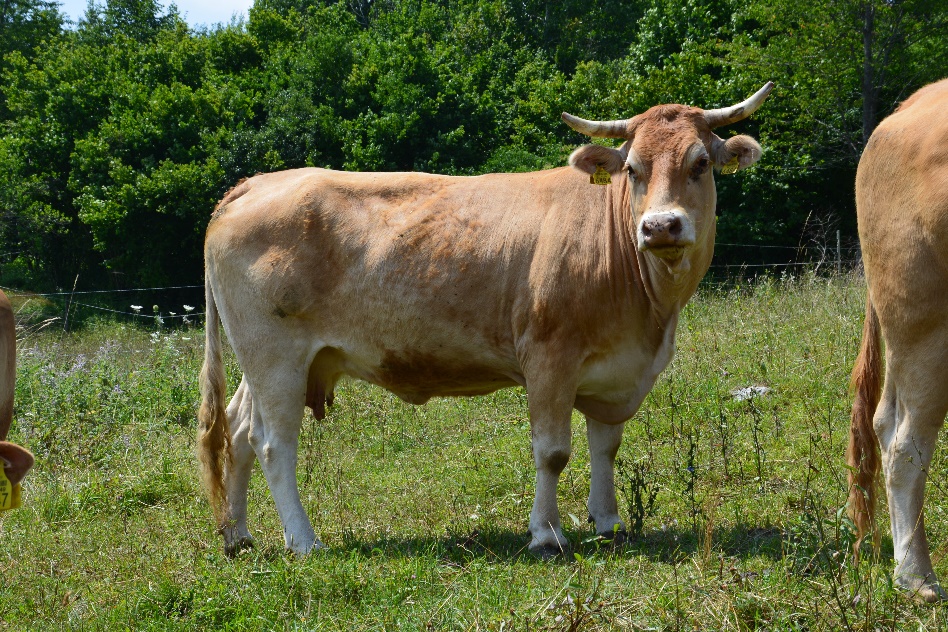 SI 74506484 (mati)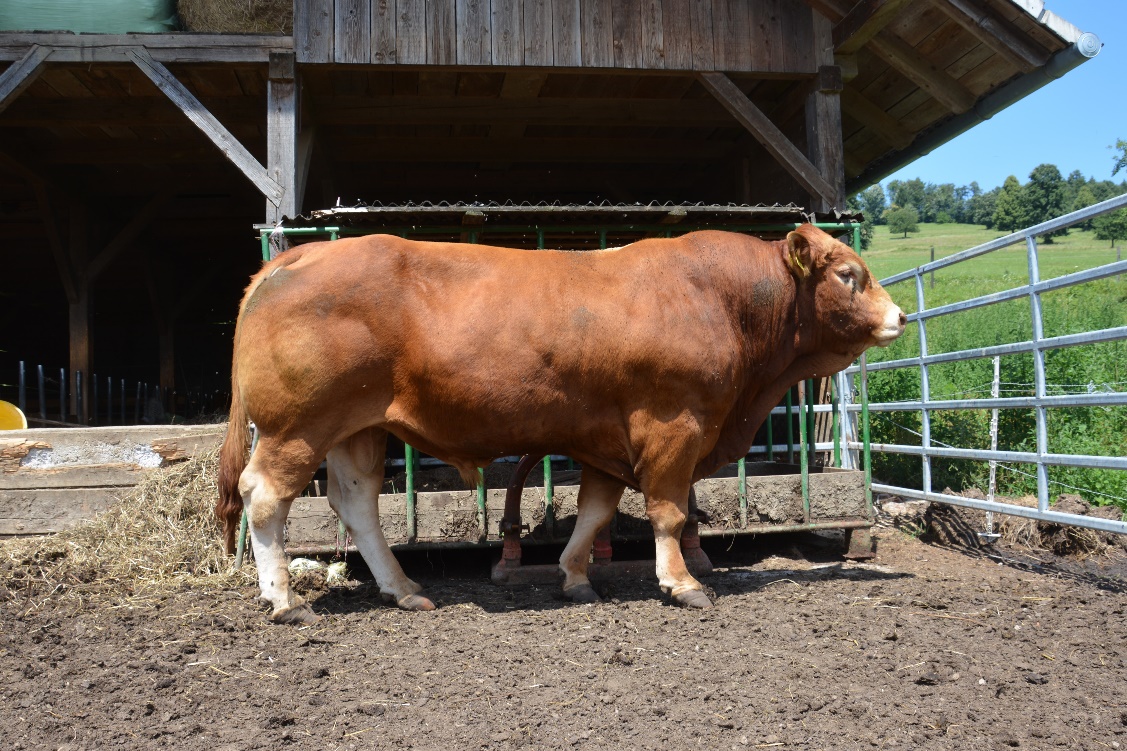 KIRUS 864314 (oče)Masa na dan (kg)Masa na dan (kg)Masa na dan (kg)Masa na dan (kg)Masa na dan (kg)Prirast (g/dan)Prirast (g/dan)Prirast (g/dan)Prirast (g/dan)TestRoj.902102403650-900-21090-2100-365240-3654028531842811661063885Lastnosti zunanjostiLastnosti zunanjostiOmišičenost67Velikost skeleta60Pasemske lastnosti70Funkcionalne lastnosti74